BIDDER RESPONSE DOCUMENT 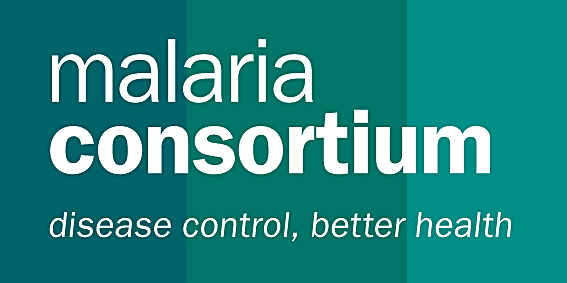 Please provide information against each requirement. Additional rows can be inserted for all questions as necessary. Section 1 - Bidder’s ExperiencePlease outline the company’s experience in delivering the required supplies services or works. This should include demonstrated experience with the delivery in the past, any value added services.Section 2 - Bidder’s Company InformationGeneral informationPlease provide the following details for at least 3 client references which Malaria Consortium can contact (preferably INGOs / Humanitarian Organisations with similar requirements).The client organisations response to this question will also act as your Referees. If any of the information supplied is deemed false following reference checks, your response to this RFP will be disqualified.THIS BID IS LIMITED TO YOBE STATE SERVICE PROVIDERS ONLY WHO ARE RESIDENT IN STATEProvide below three relevant client references for similar contracts submitted as written recommendations on letter headed paper from three individual Organisations.Provide below evidence of Previous Similar POs/Contracts (Minimum of two from individual Organizations)Please provide CAC Certificate and Tax Clearance documentsInsert any related document supporting process as requiredPlease provide a copy of all insurances with your bid.Do you operate the following policies within your company?  If yes to any of the above, please provide a copy with your bid.Will you be subcontracting any activities in order to supply Malaria Consortium?		Yes      NoIf yes, give details of relevant subcontractors and what operations they would carry out:Give a summary of your rates (production delivery to the LGAs) for the items to be supplied to Malaria Consortium Location in: Yobe States.Please note that award will be made per line item, with the below table showing the required menu and the total quantities to be supply. Ensure delivery costs are built in your quote and ensure to provide a grand total.*Please note that award will be made per line item, with the below table showing the Items specification and the total quantities to be printed. Ensure delivery costs are included per line item and ensure to provide a grand total. Please input delivery lead-time per line item*Malaria Consortium requires that the exact quantity of materials is pre-packed by location before delivery. Do you have a means of ensuring that the actual quantities are supplied? If so, please provide details.Section 3 - Declaration by the Bidder: We, the Bidder, hereby confirm compliance with:Malaria Consortium Terms and Conditions of PurchaseMalaria Consortium’s Anti-Fraud and Anti-Corruption policyMalaria Consortium’s Anti-Bribery PolicyMalaria Consortium’s Safeguarding PolicyNote: The terms and conditions and policies can be found at the end of the RFP document.Company name:Company name:Company name:Company name:Company name:Company name:Company name:Number of years in Operation in the Country: Number of years in Operation in the Country: Number of years in Operation in the Country: Number of years in Operation in the Country: Number of years in Operation in the Country: Number of years in Operation in the Country: Number of years in Operation in the Country: Registered name of company (if different):Registered name of company (if different):Registered name of company (if different):Registered name of company (if different):Registered name of company (if different):Registered name of company (if different):Registered name of company (if different):Any other trading names of company:Any other trading names of company:Any other trading names of company:Any other trading names of company:Any other trading names of company:Any other trading names of company:Any other trading names of company:Primary Contact Name:Primary Contact Name:Primary Contact Name:Job title : Job title : Job title : Job title : Phone:Phone:Phone:Fax:Fax:Fax:Fax:Email:Email:Email:Website: Website: Website: Website: Principal Address:Principal Address:Registered Address:Registered Address:Registered Address:Payment Address:Payment Address:Company Registration number(Attach CAC certificate)Date of registration:Date of registration:VAT/Tax registration number:Annual Turnover:Annual Turnover:Names of Company Directors:Names of Company Directors:Names of Company Directors:Names of Company Directors:Names of Company Directors:Names of Company Directors:Names of Company Directors:Name of any Parent company: Name of any Parent company: Name of any Parent company: Name of any Parent company: Name of any Parent company: Name of any Parent company: Name of any Parent company: Location of Registered Office of the Parent Company:Location of Registered Office of the Parent Company:Location of Registered Office of the Parent Company:Location of Registered Office of the Parent Company:Location of Registered Office of the Parent Company:Location of Registered Office of the Parent Company:Location of Registered Office of the Parent Company:Legal relationship with Parent Company:Legal relationship with Parent Company:Legal relationship with Parent Company:Legal relationship with Parent Company:Legal relationship with Parent Company:Legal relationship with Parent Company:Legal relationship with Parent Company:Name of client 1Length of ContractMonetary value of contract:Contact NamePhone NumberEmail addressOutline of goods / services supplied: Outline of goods / services supplied: Outline of goods / services supplied: Outline of goods / services supplied: Outline of goods / services supplied: Outline of goods / services supplied: Name of client 2Length of ContractMonetary value of contract:Contact NamePhone NumberEmail addressOutline of goods / services supplied: Outline of goods / services supplied: Outline of goods / services supplied: Outline of goods / services supplied: Outline of goods / services supplied: Outline of goods / services supplied: Name of client 3Length of ContractMonetary value of contract:Contact NamePhone NumberEmail addressOutline of goods / services supplied: Outline of goods / services supplied: Outline of goods / services supplied: Outline of goods / services supplied: Outline of goods / services supplied: Outline of goods / services supplied: PoliciesYes / NoOutline how these policies are embedded and adhered to within your organisationFraud and BriberyEquality & Diversity PolicyEnvironmental PolicyQuality Management PolicyHealth & Safety PolicySubcontractorLocationOperation Training information for provision of service   Specification of Hall and  Service for meals expectedNumber of units to be providedUnit Price NGNTotal Price NGN4 Days Residential Training of LGA TAs, State team & LGA teamProvision of 2 Tea break- 143 participant X 4 daysSnacks – (Meat Pie) Protein - (One piece of beef)Drink - (Soft drink- 35cl bottle of Coke/Fanta o Malt1,144Provision of buffet Lunch- 143 participant X 4 daysRice (Jollof or fried) 80%Swallow (Eba, wheat and Semo) with 2 kinds of soups (Egusi and Ogbono) 20%Protein - (Two pieces of beef, goat or Chicken)Drink - (One 60cl bottled water)5722 Halls - 143 Capacity X 4 days for(Residential Training of LGA TAs, State team & LGA team)                                81 Medium Hall X 4 days for(Residential Training of LGA TAs, State team & LGA team)                                 41 day (Training of LGA Tas, State team & LGA  and LGA Coordinators on Operations)Provision of 2 Tea break- 25 participants x 2Snacks – (Meat Pie) Protein - (One piece of beef)Drink - (Soft drink- 35cl bottle of Coke/Fanta or Malt50Provision of buffet Lunch- 25 participantsRice (Jollof or fried) 80%Swallow (Eba, Wheat and Semo) with 2 kinds of soups (Egusi and Ogbono) 20%Protein - (Two pieces of beef, goat or Chicken)Drink - (One 60cl bottled water)25Medium Hall for Training of LGA Tas, State team & LGA12 Days Training of TTAs  & LGA coordinators on device deployment and CAT platformProvision of 2 Tea break- 95 participants  X 4Snacks – (Meat Pie) Protein - (One piece of beef)Drink - (Soft drink- 35cl bottle of Coke/Fanta or Malt380Provision of buffet Lunch- 95 participants  Rice (Jollof or fried) 80%Swallow (Eba and Semo) with 2 kinds of soups (Egusi and Ogbono) 20%Protein - (Two pieces of beef, goat or Chicken)Drink - (One 60cl bottled water)190Medium Halls for 2 Days Training of TTAs  & LGA coordinators on device deployment and CAT platform41 day  (Training of TTAs  & LGA coordinators on HHM and Distribution Process)Provision of 2 Tea break- 77 participants X 2Snacks – (Meat Pie) Protein - (One piece of beef)Drink - (Soft drink- 35cl bottle of Coke/Fanta or Malt154Provision of buffet Lunch- 77 participantsRice (Jollof or fried) 80%Swallow (Eba and Semo) with 2 kinds of soups (Egusi and Ogbono) 20%Protein - (Two pieces of beef, goat or Chicken)Drink - (One 60cl bottled water)77Medium Halls Training of TTAs  & LGA coordinators on HHM and Distribution Process21 Days Orientationof CSO on campaign SBC implementProvision of 2 Tea break- 24 participants X 2Snacks – (Meat Pie) Protein - (One piece of beef)Drink - (Soft drink- 35cl bottle of Coke/Fanta or Malt48Provision of buffet Lunch- 24 participantsRice (Jollof or fried) 80%Swallow (Eba and Semo) with 2 kinds of soups (Egusi and Ogbono) 20%Protein - (Two pieces of beef, goat or Chicken)Drink - (One 60cl bottled water)24Medium Halls Orientation of CSO on campaign SBC implement11 Day Training of CMTs on end processProvision of 2 Tea break- 85 participants X 2Snacks – (Meat Pie) Protein - (One piece of beef)Drink - (Soft drink- 35cl bottle of Coke/Fanta or Malt170Provision of buffet Lunch- 85 participantsRice (Jollof or fried) 80%Swallow (Eba and Semo) with 2 kinds of soups (Egusi and Ogbono) 20%Protein - (Two pieces of beef, goat or Chicken )Drink - (One 60cl bottled water)85Medium Hall for 1 day Training of CMTs on end process41 day Media Parley Training Provision of buffet Lunch- 42 participantsRice (Jollof or fried) 80%Swallow (Eba and Semo) with 2 kinds of soups (Egusi and Ogbono) 20%Protein - (Two pieces of beef, goat or Chicken)Drink - (One 60cl bottled water)42Medium Hall for 1 day Media Parley Training1Orientation of LGA conveyorsProvision of buffet Lunch- 23 participantsRice (Jollof or fried) 80%Swallow (Eba and Semo) with 2 kinds of soups (Egusi and Ogbono) 20%Protein - (Two pieces of beef, goat or Chicken)Drink - (One 60cl bottled water)231 day Orientation of States WarehouseProvision of 2 Tea break- 18 participants X 2Snacks – (Meat Pie) Protein - (One piece of beef)Drink - (Soft drink- 35cl bottle of Coke/Fanta or Malt36Provision of buffet Lunch- 18 participantsRice (Jollof or fried) 80%Swallow (Eba and Semo) with 2 kinds of soups (Egusi and Ogbono) 20%Protein - (Two pieces of beef, goat or Chicken)Drink - (One 60cl bottled water)181 Days Orientation of ICCNProvision of 2 Tea break- 51 participants X 2Snacks – (Meat Pie) Protein - (One piece of beef)Drink - (Soft drink- 35cl bottle of Coke/Fanta or Malt102Provision of buffet Lunch- 51 participantsRice (Jollof or fried) 80%Swallow (Eba and Semo) with 2 kinds of soups (Egusi and Ogbono) 20%Protein - (Two pieces of beef, goat or Chicken)Drink - (One 60cl bottled water)51Orientation of LGA TAProvision of 2 Tea break- 16 participants X 2Snacks – (Meat Pie) Protein - (One piece of beef)Drink - (Soft drink- 35cl bottle of Coke/Fanta32Provision of buffet Lunch- 16 participantsRice (Jollof or fried) 80%Swallow (Eba and Semo) with 2 kinds of soups (Egusi and Ogbono) 20%Protein - (Two pieces of beef, goat or Chicken)Drink - (One 60cl bottled water)16Grand TotalGrand TotalWe also confirm that Malaria Consortium may in its consideration of our offer, and subsequently, rely on the information provided in this document.
I (Name) ________________________________ (Title) _____________________________am authorized to represent the above-detailed company and to enter into business commitments on its behalf.Company ……………………………………………………………………...
Date                                                                            …………………………………………………………………….. Sign                                                                            ……………………………………………………………………..                                                                      